Activity sheet 1.1: Main life stages Learning aim A: Understand human growth and development across life stages and the factors that affect itLearning aim A1: Human growth and development across life stagesThere are six life stages. Identify the name of each one and give a brief definition. _______________________________________________________________________________________________________________________________________________________________________________________________________________________________________________________________________________________________________________________________________________________________________________________________________________________________________________________________________Give an example of key life changes expected at each life stage.____________________________________________________________________________________________________________________________________________________________________________________________________________________________________________________________________________________________________________________________________________________________________________________________________________________________________________________________________________________________________________________________________________________________________________________________________________________________________________________________________________________________________________________________________________________________________________________________________________________________________________________________________________________________________________________________________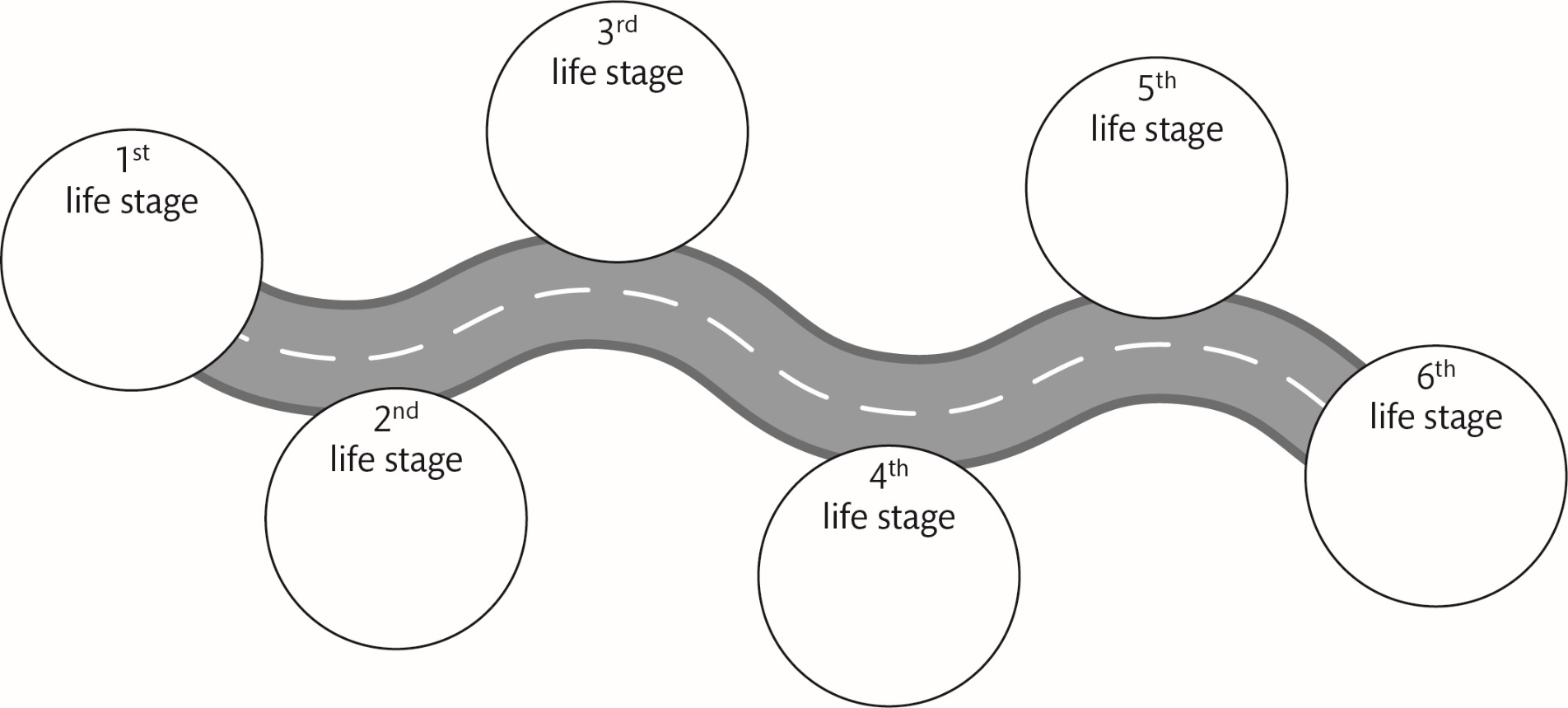 